Smlouva o dodání a montáži výrobků, zařízení dětských hřišť, herních prvků a jejich kombinací č. 21-12-0068-1podřízená režimu občanského zákoníkuZhotovitel:	      	Hřiště hrou s.r.o.Sobotecká 810 511 01 TurnovIČ: 03673073DIČ: CZ03673073Registrováno u Krajského soudu v Hr. Králové, oddíl C, vložka 34550Jednající: Ing. Tomáš Tomsa, jednatel společnostiaObjednatel:		Domov pro seniory Vrchlabí			Žižkova 590			543 01			IČ: 00194891			Jednající: Ing. Soňa Mašková, MBAStrany po vzájemném předchozím jednání především o cílech objednatele doplnit dětské hřiště osazením výrobky zhotovitele, s jejichž vzhledem a orientačními rozměry se objednatel před uzavřením smlouvy seznámil, jakož i s nabídkou zhotovitele vydanou dne 27. 7. 2021, o níž zhotovitel prohlašuje, že je ke dni uzavření této smlouvy aktuální včetně ceny výrobků, uzavírají následující smlouvu.I.Předmět smlouvy1.1.	Předmětem této smlouvy je níže přesně specifikovaný závazek zhotovitele dodat objednateli určené prvky dětského hřiště, smontovat je na místě určení a provést ukotvení (montáž, instalaci) těchto výrobků na vybraném místě do pozemku, určeného objednatelem. Zhotovitel přijímá tento závazek jako podnikatel, který se vybavováním dětských hřišť předmětnými komponenty a jejich instalací zabývá profesionálně. Předmětem smlouvy na druhé straně je závazek objednatele zaplatit za sjednané závazky zhotovitele dohodnutou cenu.Účel smlouvy je vystavět dětské hřiště smluvených parametrů na dohodnutém místě tak, aby toto mohlo sloužit dětem pro zábavu. Realizace bude podle vůle objednatele sloužit k uspokojování veřejné potřeby.II.Hlavní závazky smluvních stranZávazky zhotoviteleZhotovitel se zavazuje na své náklady a nebezpečí za dohodnuté součinnosti objednatele instalovat sjednané výrobky na určeném pozemku podle pravidel v nabídce. Umístění výrobků a jejich orientace na pozemku je oprávněn určit objednatel při respektování pravidel technických norem, která mu pro konkrétní případ sdělí zhotovitel.	Strany sjednávají, že výrobky určené k instalaci budou mít tyto kvality:sloupy z akátového broušeného dřeva, přirozeně křivéhoochranný lazurovací nátěr pro barevné sjednocení povrchu, na dřevěných částechkotvení sloupů v zemi –do betonového loženátěry dřeva v barvách: BEZ NÁTĚRU  základní spojovací materiál (vruty, šrouby, závitové tyče) – pokovené galvanickým zinkem,houpačkové závěsy a jiné kovové komponenty, řetězy a vybraný spojovací materiál jsou z nerez oceli.Objednatel bere na vědomí, že akátové dřevo použité ke zhotovení a instalaci výrobků dle této smlouvy má nízkou míru přilnavosti ve vztahu k nátěru dle odst. 2.1. tohoto článku, přičemž se jedná o přirozenou vlastnost materiálu, a nikoliv o vadu. Objednatel je srozuměn s tím, že nelze předem odhadnout trvanlivost nátěru naneseného na výrobek z akátového dřeva a vzhledem k tomu není z povahy věci možné poskytovat na tuto část výrobku záruku za jakost. Jiné vlastnosti výrobků, než výše uvedené nejsou rozhodující. Obecně však platí, že výrobky musí být způsobilé jako užitné zábavní nebo okrasné prvky, případně musí sloužit svému obvyklému účelu. Ostatní materiály jsou na volbě zhotovitele, avšak musí být voleny účelně.Zhotovitel má právo nainstalovat na výrobky a herní prvky štítky s informacemi o výrobcích a výrobci. 2.5.		Po dobu realizace a montáže hřiště je zhotovitel oprávněn umístit na oplocení či jiném vhodném místě informační tabuli o prováděném díle a o své firmě.2.6.	Po dobu trvání instalace výrobku umožní objednatel pracovníkům zhotovitele napojení na el. síť 220 V  a používání sociálního zařízení, pokud to místní podmínky dovolují. 2.7.	Objednatel převezme dílo, a to nejpozději do 5 pracovních dnů od data, kdy byl k převzetí díla zhotovitelem vyzván. Předání díla je provedeno formou předávacího protokolu. Při předání díla předá zhotovitel objednateli prohlášení o shodě dle ČSN EN 1176. 2.8.	Drobné konstrukční změny vedoucí ke zlepšení užitných vlastností výrobků a herních prvků může zhotovitel po dohodě se zástupcem objednatele realizovat bez nutnosti dodatku ke smlouvě.2.9.	Rozměry, včetně orientačního kótování výrobku a herního prvku jsou součástí nabídky. Strany sjednávají, že výrobek a prvek zobrazený v nabídce je určen druhově dle katalogového názvu zhotovitele, včetně kódu označujícího daný druh, a konkrétní dodané výrobky se nemusí do detailu shodovat se vzory v nabídce (to platí pro barvy, orientační kótování, konstrukční detaily atp.). Změny, které mohou vůči návrhům nastat, mohou vyplývat z detailního konstrukčního řešení a typu a zohledněných bezpečnostních, statických, pevnostních a jiných požadavků. 2.10.    Záruka za jakost	Je uvedena v Příloze č. 1, „Záruční podmínky“, která je nedílnou součástí této smlouvy.Závazky objednatele2.11.	Objednatel se zavazuje zhotoviteli zaplatit níže sjednanou cenu.2.12.	Objednatel prohlašuje, že předmětný pozemek je v jeho vlastnictví, či že je oprávněn s ním nakládat ve smyslu vybudování hřiště na tomto pozemku. Dále objednatel prohlašuje, že zajistil nebo zajistí do okamžiku doručení zboží na sjednané místo veškerá oprávnění pro zhotovitele instalovat sjednané prvky na předmětném pozemku v souladu s právem platným v daném místě a čase. Bude-li třeba, aby takové oprávnění bylo uděleno, zašle jeho písemné vyhotovení do sídla zhotoviteli. Pokud jej nezašle, má se za to, že sdělil, že jej není třeba.2.13.	Objednatel prohlašuje, že mu nejsou známy žádné právní ani faktické překážky, které by bránily umístění herního prvku v předmětném prostoru v podstatě libovolně, v souladu s bezpečnostními normami. Objednatel dále prohlašuje, že předmětný prostor je vhodný pro instalaci herního prvku, terén není podmáčený, nejsou zde, ani pod povrchem žádné pevné a jiné překážky, které budou bránit v řádné instalaci, (terén je rovný a přibližně vodorovný) a nevyskytují se zde minimálně do hloubky 80 cm pod povrchem žádné energetické, telekomunikační a jiné inženýrské sítě. Pokud se dané prohlášení ukáže jako nepravdivé a existence inženýrských sítí nebo podobně bude bránit sjednanému rozmístění výrobků a herních nebo jiných prvků, pak objednatel určí jejich nové vhodné rozmístění. Nepravdivost prohlášení jde ve všech směrech, kde se její důsledky projeví, na vrub objednatele.2.14.	Objednatel zajistí vytyčení stávajících inženýrských sítí v prostoru umístění výrobků a prvků. Před zahájením montáží předá toto vytyčení dodavateli zápisem o předání a převzetí staveniště. 2.15.	Objednatel se zavazuje po dobu od uzavření této smlouvy trvale umožnit na daný pozemek přístup pro zhotovitele, a to až do doby předání díla. 2.16.	Další součinnost a povinnosti objednatele jsou stanoveny na jiných místech smlouvy.2.17.	Vlastnické právo k výrobku a hernímu prvku přechází na objednatele zaplacením kupní ceny. Vlastnické právo přechází na ty předměty, které kryje zaplacená kupní cena. Postupuje se při tom podle pořadí, jak jsou jednotlivé předměty dodávky napsány ve smlouvě. Nebezpečí škody na věci přechází na objednatele doručením každé jednotlivé části některého z předmětných prvků nebo celého prvku na místo určení.III.Cena díla a platební podmínky3.1.	Cena je stanovena na částku 92.289,- Kč včetně DPH (slovy Devadesátdvatisícdvěstěosmdesátdevětkorunčeských). Sjednaná cena zahrnuje celé provedení díla, včetně dopravy a montáže. Náklady součinnosti objednatele, k níž se tento smlouvou zavazuje, platí sám objednatel.3.2.	Cena dle předchozího odstavce bude zaplacena na základě daňového dokladu – faktury, která bude vystavena po předání díla objednateli na základě podepsaného předávacího protokolu. Splatnost faktury je 14 dní po jejím předání objednateli.3.3.	Objednatel se zavazuje zaplatit sjednanou cenu zhotoviteli na účet č. 268334490/0300 vedený u ČSOB.Prodlení objednatele s placením ceny díla3.4.	Pro případ prodlení objednatele s placením ceny díla nebo jiného peněžního plnění sjednávají strany smluvní úrok z prodlení ve výši 0,05 % za den z dlužné částky.3.5.	V případě nezaplacení smluvní ceny díla objednatelem ve lhůtě splatnosti dle této smlouvy je zhotovitel oprávněn výrobky specifikované v čl. 2.1. a namontované dle této smlouvy demontovat a uskladnit na náklady objednatele do doby zaplacení nebo doplacení celé ceny díla. 3.6.	Pohledávka zhotovitele se v případě nezaplacení ceny díla objednatelem navíc navyšuje o náklady na demontáž a dopravu dodaných prvků či části dodávky do místa sídla zhotovitele.3.7.	Pro případ, že by strany potřebovaly při vzájemném styku pracovat s cenou jednotlivých komponent (prvků), platí ceny uvedené v kalkulaci, která je součástí smlouvy.Prodlení zhotovitele s dokončením díla3.8.	V případě, že zhotovitel bude v prodlení se zhotovením díla, je povinen uhradit objednateli smluvní pokutu  	ve výši 0,05 % z celkové ceny díla za každý den prodlení.  IV.Místo, čas a způsob plnění4.1.	Zhotovitel se zavazuje objednateli do 60 dnů od uzavření této smlouvy provést montáž. V případě, že nebude ze strany objednatele poskytnuta dostatečná součinnost a nebude zhotoviteli umožněn přístup na místo montáže alespoň tři týdny před plánovaným dokončením dle věty první, prodlužuje se termín dokončení díla o dobu, po kterou nebyl zhotoviteli ze strany objednatele umožněn přístup na místo montáže po výzvě zhotovitele k poskytnutí takovéto součinnosti. 4.2.	Výroba předmětných výrobků a prvků (jejich hlavních částí) proběhne v provozovně Hnanice 35, Rovensko pod Troskami, PSČ: 512 63, Česká republika4.3.	Instalace, realizace a montáž proběhne na místě určeném objednatelem – ČR, Vrchlabí, Žižkova 5904.4.	Sjednaná doba dokončení díla se prodlužuje o dny špatného počasí v místě plnění (deštivo, rozbahněný terén, mráz, sníh), pokud z tohoto důvodu budou práce přerušeny. O přerušení rozhoduje v místě samém zhotovitel po oznámení této skutečnosti objednateli.V.Ostatní ujednání5.1.	S ohledem na povahu díla strany sjednávají, že objednatel má právo kontrolovat průběh provádění díla.5.2.	Je-li k provedení díla nutná součinnost objednatele, je zhotovitel oprávněn určit k tomu přiměřenou lhůtu (není-li sjednána smlouvou) a po jejím marném uplynutí může od smlouvy odstoupit nebo odstoupit v rozsahu neuskutečněné části díla, upozorní-li na takový následek objednatele. Objednatel se zavazuje poskytnout veškerou potřebnou součinnost.5.3.	Ujednání o smluvních pokutách ani jejich případné uplatnění neomezuje právo na náhradu škody.5.4.	Nedílnou součástí smlouvy o dílo je příloha č. 1, „Záruční podmínky“ a příloha č.2 „Kalkulace“.O smlouvě5.5.	Smlouvu je možné měnit pouze písemně.5.6.	Smlouva se vyhotovuje ve dvou stejnopisech. Zhotovitel obdrží jeden stejnopis a objednatel jeden stejnopis smlouvy. 5.7.	Své podpisy strany připojují jako projev svobodné vůle být vázáni všemi shora uvedenými ujednáními.5.8.	Dojde-li k odstoupení od smlouvy některou ze smluvních stran, sjednává se, že smlouva se tím ruší dnem doručení odstoupení, nikoli zpětně. Určí-li strana, která oprávněně odstupuje od smlouvy, že odstupuje k pozdějšímu dni než dni doručení odstoupení, není druhá strana povinna ani oprávněna do té doby od doručení odstoupení plnit své závazky ze smlouvy. Určí-li odstupující strana dobu odstoupení delší než 14 dní po doručení odstoupení, sjednávají strany, že dnem odstoupení je poslední den 14denní lhůty k odstoupení.5.9.	Strany se dohodly, že veškeré jejich vzájemné právní vztahy založené touto smlouvou se budou řídit právním řádem České republiky, přičemž pro tuto smlouvu a vztahy z ní vyplývající sjednávají působnost občanského zákoníku, a sjednávají příslušnost českých soudů.5.10.	Objednatel tímto prohlašuje, pro případ uzavření smlouvy mimo provozovnu zhotovitele, že si návštěvu zhotovitele za účelem uzavření smlouvy objednal.Dne ……….………. 2021				Dne ………..………… 2021…………………………..……				…………………………………Zhotovitel (podpis a razítko)				Objednatel (podpis a razítko)---------------------------------------------------------------------------------------------------------------------Seznam příloh:		Příloha č. 1	Záruční podmínky			Příloha č. 2 	KalkulacePříloha č. 1				ZÁRUČNÍ PODMÍNKYA. ZÁKLADNÍ ZÁRUKAZa předpokladu splnění předpisů pro provoz a údržbu prvků dle ČSN EN 1176-7 a pokynů výrobce, poskytuje výrobce na své výrobky následující záruky.	1) Desetiletá záruka: 	na pevnost a soudružnost nosné konstrukce 										na hnilobu dřevěných dílů	2) Dvouletou záruku: 	ostatní komponentyřetězyšroubované spojezávěsy houpaček a točny kolotočůpružinykladky lanovekskluzavky, skluzné tyče, hrazdy (nerez materiál) lanové sítělana lanovek (koroze povrchu není důvodem reklamace, jedná se o běžný jev)3)	V rámci plnění předpisů pro provoz a údržbu prvků objednatel zajistí: vizuální kontroly (zpravidla týdenní) a údržbu prvků 3 provozní kontroly a údržbu (zpravidla čtvrtletní) 1 roční hlavní prohlídka – prováděná osobu autorizovanou výrobcemKontroly a údržba musí být prováděna dle ČSN EN 1176-7 a pokynů výrobce. Kontroly a servis může provádět pouze oprávněná osoba proškolená výrobcem.  Provozovatel musí k opravám používat komponenty odsouhlasené výrobcem.  Provozovatel musí vést záznamy o kontrolách a údržbě v provozní knize. B. PLACENÝ SERVIS – GARANTOVANÝ DOZOR1)	Po dobu GD se prodlužuje záruční doba na:základní konstrukceřetězy mimo řetězové spoješroubové spojezávěsy houpaček a točny kolotočůpružinynerezové skluzavky, skluzné tyče, hrazdy (nerez materiál) Rozšířená záruka platí v případě, že si zákazník objedná u výrobce garantovaný dozor v rozsahu:1 roční hlavní prohlídka a následný servis je prováděn osobu autorizovanou výrobcem 	a zajistí: Kontroly a údržba musí být prováděna dle ČSN EN 1176-7 a pokynů výrobce. Kontroly a servis může provádět pouze oprávněná osoba proškolená výrobcem.  Provozovatel musí k opravám používat komponenty odsouhlasené výrobcem.  Provozovatel musí vést záznamy o kontrolách a údržbě v provozní knize. C. Záruka SE nevztahujeVýrobcem poskytovaná záruka se nevztahuje na níže uvedené případy:poškození vnějším zásahem, živelnou pohromou, vandalismempoškození nekvalifikovanou montáží a demontážípoškození výrobku způsobené používáním k jiným účelům, než pro jaké byl vyrobenpoškození způsobené používáním neoprávněnými osobamipřirozené opotřebení je v každém případě ze záruky vyjmuto výrobce neručí za škody, které na výrobku vznikly jeho používáním následně po zjištění závady.na nátěry, pokud k jejich opravám či obnovám nebyly použity výrobcem schválené barvyna nátěry nanesené na dřevěné prvky výrobků z akátového dřeva v souvislosti s čl. II. odst. 2.2. této smlouvypodmínkou uznání záruky po dobu jejího trvání je vedení provozní knihy a souvisejících záznamů a provádění povinných kontrolPříloha č. 2 Kalkulace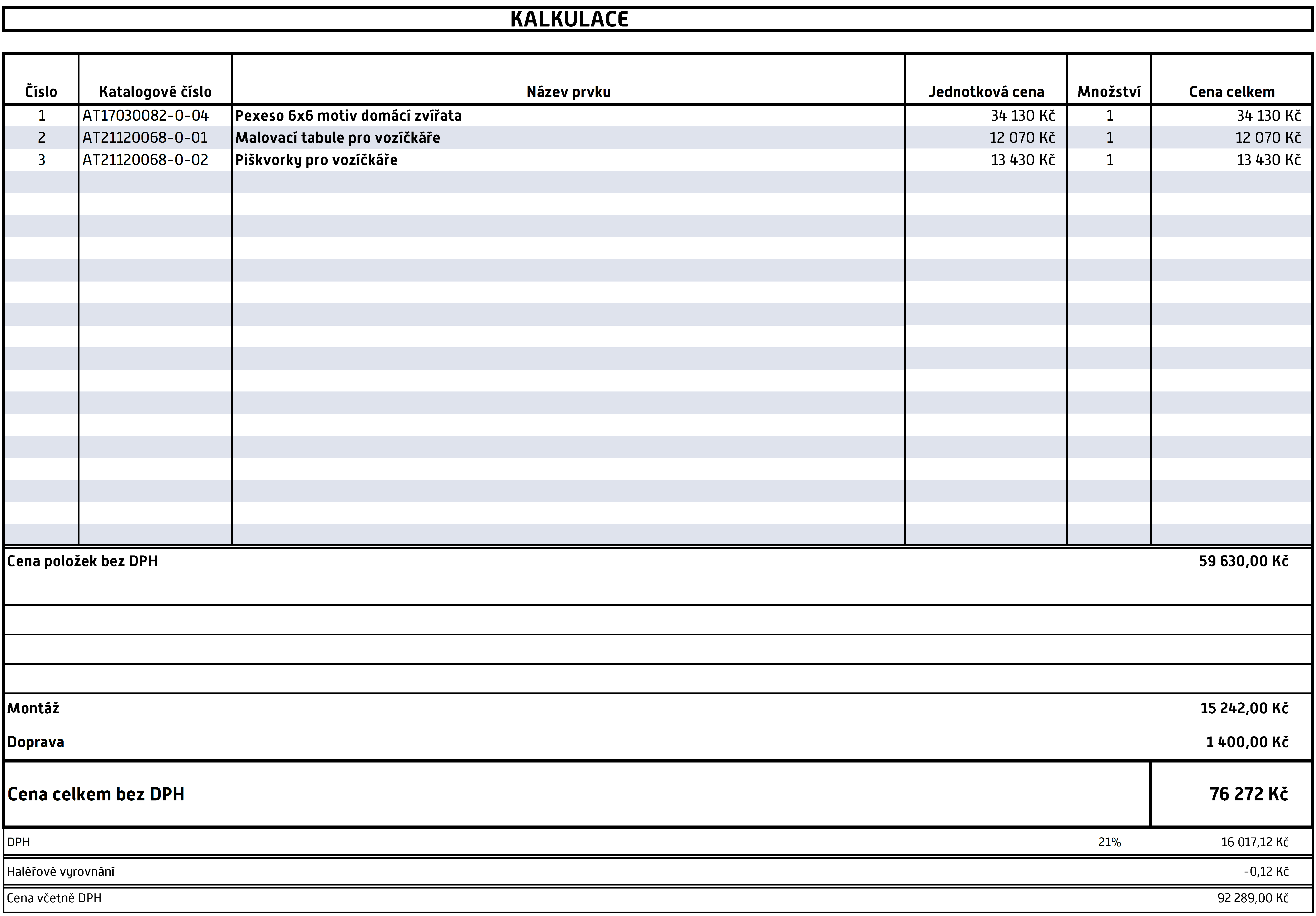 